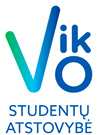 VILNIAUS KOLEGIJOS (PILNAS PAVADINIMAS) FAKULTETOSTUDENTŲ ATSTOVYBĖĮGALIOJIMAS202X-XX-XXVilnius	Vilniaus kolegijos ....................... fakulteto ......... grupės seniūnas .................................. įgalioja ........................................ atstovauti .........................................................................	Įgaliojimas galioja ..................................................... seniūnas		___________	..........................................			       (Parašas)